اثر التغذية الراجعة بشكل معرفة الاداء في تعلم واداء بعض المهارات الأساسية الهجومية بكرة السلةبحث  تجريبي على طالبات المرحلة الاولى في كلية التربية الرياضية للبنات وهو جزء من متطلبات نيل درجة البكالوريوس التربية الرياضية مقدم من قبل الطالبتين براء يحيى ايدام                     اسيل عبد المحسن حسينباشرافد.وردة علي1435 هـ                                                            2014مملخص البحثهدف الدراسة :معرفة أثر التغذية الراجعة بشكل معرفة الاداء على التعلم واداء مهارة (التهديف السليمة بكرة السلة )  .وكانت فروض البحث :عدم وجود فروض ذات دلالة احصائية بين الاختبار القبلي والبعدي للمجموعة التجريبية .عدم وجود فروضات دلالة احصائية بين الاختبار القبلي والبعدي للمجموعة الضابطة.عدم وجود فروض ذات دلالة احصائية بين الاختبار بين البعديين للمجموعتين التجريبية والضابطة.	وقد استخدمت الباحثتان المنهج التجريبي ذو المجموعتين الضابطة والتجريبية واشتملت عينة البحث على الوسائل الاحصائيةواستخدمت الباحثة الوسائل الاحصائية وتوصلت الباحثة الى الاستنتاجات والتوصيات التالية :التغذية الراجعة بشكل معرفة الاداء تعتبر افضل مصادر المعلومات في مراحل التعلم الاولىتعلم المهارات الحركية يمكن ان يتم عندما يستلم المتعلم معلومات تبين له الفرق بين اداءه والنموذج الحركي المطلوب  التوصيات اجراء بحث مشابه وعلى اعمارواجناس مختلفة اضافة مجموعة تجريبية ثابتة يستخدم معها تغذية راجعة بشكل معرفة الاداء معرفة النتيجة معا.الباب الاول1-تعريف البحثالمقدمة واهمية البحثمشكلة البحثاهمية البحثمجالات البحث1-4-1 المجال البشري1-4-2 المجال المكاني1-4-3 المجال الزمانيمصطلحات البحث1-تعريف البحث1-1مقدمة واهمية البحث العلمي ان اكثر المتغيرات تاثيرا على التعلم الحركي هي التغذية الراجعة فهي الى جانب التمرين نفسه لها القوة الكبيرة في التأثير على التعلم الحركي والاداءالمهاري .وان  تدريس المهارة الحركية قد تطور كثيرا بالاستخدام الدقيق لاشكال التغذية الراجعة لتلك المعلومات التي يحصل عليها المتعلم لاجل ضمان  ظهور الاستجابات الحركية الايجابية المطلوبة وبدونها يصعب على المتعلم ادراك الحركة بشكلها الصحيح وتصورها وتنفيذها فهي (المعلومات التي تعطى للمتعلم عن الاداء في تحوله لتعلم المهارة) ، وهي (اهم المتغيرات-ما عدا التمرين نفسه التي تحدد للتعلم ) فهي المتابعة الميدانية المرتبطة باستجابات الفرد (الاحباط اوعدم القدرة على اعطاء المتعلم مثل هذه المعلومات يعني ضعف العملية التعليمية ) . ولما كان شكلها ومحتواها ووقت اعطاؤها مهم للتعلم الجيد والمتقن للمهارات الاساسية ولكون بلوغ المستوى المتقدم في أي لعبة رياضية منوط باستخدامها ، فمن هنا تتجلى اهمية هذا البحث في محاولة التواصل الى استخدام اكثر انواع التغذية الراجعة تأثيرا على المتعلمين، لتحقيق افضل النتائج باسرعالاوقات ومجهود اقتصادي . 1-2مشكلة البحث :ان أي من المتغيرات التي  تؤثر على التعلم الحركي يجب ان تفهم  اذا ما اريد منهم العملية التعليمية . وان نظريات التعلم قد  اشارت بقوة الى تأثير مثل هذه المتغيرات لتعلم وحسن الاداء الحركي . التغذية الراجعة واحدة من هذه المتغيرات التي ابرزت البحوث والدراسات دورها واهميتها وفاعليتها في تسهيل العملية التعليمية الا انها من خلال ملاحظة البحث والمقابلات التي قام بها مدربي كرة السلة في كلية التربية الرياضية للبنات نلاحظ الاستخدام غير الموجه للتغذية الراجعة بشكل معرفة الاداء واهمال المعلومات الصحيحة عن كيفية اداء الحركة المهارات المغلقة والاكتفاء بالمعلومات عن نتيجة الحركة مما يسبب تأخير اوعدم تعلم المهارة وخاصة عند التعليم وتدريب المبتدئين مما يشتت جهودهم التعليمية والتدريبية في هذا المجال .1-3هدف البحث :معرفة أثر التغذية الراجعة بشكل معرفة الاداء على التعلم واداء مهارة (التهديف السليمة بكرة السلة )  .1-4فروضالبحث :عدم وجود فروض ذات دلالة احصائية بين الاختبار القبلي والبعدي للمجموعة التجريبية .عدم وجود فروضات دلالة احصائية بين الاختبار القبلي والبعدي للمجموعة الضابطة.عدم وجود فروض ذات دلالة احصائية بين الاختبار بين البعديين للمجموعتين التجريبية والضابطة.1-5مجالات البحث :المجال البشري : طالبات المرحلة الثانية في متوسطة الضحى للبنات لسنة 2013-2014 .المجال المكاني : القاعة الداخلية في متوسطة الضحى.المجال الزماني : الفترة الزمنية 30/11/2013 – 15/4/20141-6 مصطلحات البحث :التغذية الراجعة بشكل معرفة الاداء : ((المعلومات التي تتعلق بكيفية تنفيذ الحركة فهي مهمة وذات فائدة مع المهارات المغلقة ))().التعلم (( تغيير ثابت بنسبة السلوك ينشأ عن نشاط يقوم به الفرد او عن ممارسة او تدريب او الملاحظة)) ().الباب الثاني2-الدراسات النظرية والدراسات المشابهة2-1الدراسات النظرية2-1-1 التغذية الراجعة بشكل معرفة الاداء والنتيجة .2-1-2 التعلم والتعليم الحركي للاداء2-1-3 المهارات الاساسية في كرة السلة2-1-3-1 التهديف الثابت2-1-3-2 التهديف السلمي2-2 الدراسات المتشابهة2-2-1 دراسات عبد الكريم محمود احمد2-الدراسات النظرية والدراسات المشابهة2-1  الدراسة النظرية 2-1-1التغذية الراجعة بشكل معرفة الاداء والنتيجة :احدى اهم فصول التغذية الراجعة الخارجية وتأتي بشك معلومات تبين كيفية اداء الحركة بشكلها الصحيح فهي مرتبطة بشكل الاداء ذاته ، وبدونها فان المتعلم لايعرف مدى تطابق ادائه مع الحركة والمهارة المطلوبة فهي ( معلومات تتعلق بكيفية تنفيذ الحركة )().وهذا النوع من التغذية الراجعة مفيد مع المهارة الحركية المغلقة حيث ان(اعطاء مثل هذه المعلومات عن كيفية اداء الحركة يساعد كثيرا على تعلمها واتقانها) (). فالمتعلم لا يستطيع رؤية ادائه لذا فان هذه المعلومات تكون اكثر فائدة له من خلال وصف الحركة من قبل المدرس مما يصاحبها من معلومات تصحيحية تبين طبيعة اداء الحركة.ان نوع التغذية الراجعة يجب ان يرتبط بظروف البيئة التي يتم فيها الاداء الحركي فهي اما ان تعطي عن نتيجة الحركة اوعن الحركة نفسها ولما كانت الظروف البيئية تصف لنا نوعين من المهارات وهي المهارات المفتوحة والمهارات المغلقة فان ((اكثر انواع التغذية الراجعة مناسبة للمهارات المغلقة هي المعلومات عن الاداء وهوما نسميه تغذية راجعة بشكل معرفة الاداء ) (). وما دامت البيئة ثابتة ومستقرة فانها تتطلب تكرار النموذج الحركي وهذا التكرار للنموذج الحركي هو هدف بحد ذاته حيث تلعب التغذية الراجعة بشكل معرفة الاداء والدور الاكبر تأثيرا فيه .ان التغذية الراجعة بشكل معرفة الاداء هي تكنيك جيد لاعتناء المتعلم والاداء من خلال التصحيح والتحضير والتعزيز حيث ان ( التاثير التحفيزي والتصحيحي للتغذية الراجعة بشكل معرفة الاداء هي اقوى واكثر المتغيرات اهمية من السيطرة على الاداء الحركي )(). كما انها( لاتقوى وتعزز تلك الجوانب من الاداء فقط وانما تمكن من تحويل الكلام اللفظي فعل حقيقي سليم) ().ولا بد من الاشارة الى نوع اخر من التغذية الراجعة الارتباط لموضع الدراسة كمتغير تابع الى وهو التغذية الراجعة بشكل معرفة النتيجة ().((تلك معلومات التي يتعلق بنتيجة الاداء من ناحية بلوغه الهدف)) أو أنها تشير الى (المعلومات المستلمة من المتعلم بعد انتهاء المحاولة ) (). وتستخدم كقواعد ومعلومات لتصحيح المحاولات القادمة مما تقود الى اداء افضل عند استقرار المحاولات وبدون مثل هذه المعلومات قد لايحصل التعلم حتى لو قامة المتعلم بأداء محاولات عديده مستمر وهذا النوع من التغذية الراجعة بشكل معرفة الأداء بشكل دائري للتعلم ويجب اخذهما بالاعتبار عند تصميم أي بيئة تعليمية .2-1-2 التعلم والتعلم الحركي والاداء : التعلم عمليه لا نلاحظها بصورة مباشرة وانما نستدل عليها بالإشارة الناتجة من السلوك والاستجابات الداخلية وهو بحق الرافد الاساس والمهم في حيات الانسانلانه يعبر عن حقيقة اتصال بالبيئة والتعلم بمعناة العام هو محصلة تفاعل الفرد مع بيئة ، وحاله مستمرة معه الأنسان منذ ولادته وله التأثير القوي على بناء وتطوير الشخصية إكسابه الصفات التي تجه مميزا عن الاخرين فهو ((تغير ثابت في السلوك ناتج عن التجربة و التمرين )) والثبات هنا نسبي غير مطلق اذ قد ينسى الفرد بعض ماتعلم أو أن يحور في ضوء خبرة السابقة مع ما قد يحصل له مستقبلا. وأما السلوك فلا يقتصر على الاستجابات الحركية الظاهرة وانما يشما ايضا الاستجابات الداخلية الباطنية كل العمليات العقلية الاتجاهات النفسية والحالات الشعرية والتغيرات الفلسفية اما التعلم الحركي فهو جزء اساسي ومهم من اجزاء التعلم هو(( مجموعة عمليات مرتبطة بالممارسات والتجربة الحركية المرتبط بظروف التجربة والتمرين أكثر منه بالحوافز وعمليات النضج والتغيرات الفلسفية أي ان التحسن والتقدم بالمهارة الحركية نتيجة لظروف التجربة وممارسة أكثر منها نتيجة النضج والدوافع ، فالتعلم الحركي يعتمد لصورة مباشرة على القابليات المتعددة التي يملكها الفرد أيأن التطور لمهاري يرتبط بحالة التكلم وبتخبر متطلبات المهارة .اما الداء الحركي المرتبط بعمليات التعلم الحركي فهو(عبارة عن التعبير أو الوصف الوقتي للسلوك الحركي المهاري والمرتبط بالدقة التي تتخذ مستواه في الزمن المعطى)وهذه المستوى يتغير من محاولة اخرى وهذا ما يفسر تغير الدقة من يوم الدقة لأخر لتأثيرها بعد من المؤثرات الوقتية منها الحوافز والمتغيرات الفلسفية وهذه احدى الاسباب التي لا يمكن بموجبها اعتماد الرقم المسجل لمحاولة واحدة لقياس تزداد باستخدام المعدل لعدة محاولات 2-1-3  المهارات الاساسية في كرة السلة :-تختلف المهارات الاساسية باختلاف الرياضية أذ أن لكل لعبة سواء كانت فرقية او فردية خصوصيتها فنجاح أي فريق بجولة الى المستويات العليا انما يتوقف على مدى اجادة افراده لتلك المهارات مما يسهل له القيام بواجبات الدفاعية والهجومية فضلا عن الجانب اليدي والنفسي والخططي والتربوي وهذا ما يؤكد علية حسن السيد محوض 1994م بأن فريق كرة السلة الممتاز هو الذي يستطيع افرادهان يؤدواالمناولات بسرعة واحكام وتوقيت مضبوط ان يصوب نحو الهدف بسرعة ودقة وان يحركوا ارجلهم بخفه وخداع() وفيلعبة كرة السلة العديد من المهارات الحركية والاساسية التي يجب ادائها من قبل جميع اللاعبين زيادة الى وجود مهارات ينفرد في ادائها بعض اللاعبين ممن بلغوا مستويات من الاعداد والتدريب وان الاداء الفني الجيد في الالعابالفرقية يعني الاداء الميكانيكي الصحيح من المبادئ والمهارات الاساسية لتلك اللعبة لذا يطلق على الحركات الرئيسية التي تستخدم في اللعب باسم المهارات او المبادئ الاساسية() .وهذا يعني ان طلبة كرة السلة الجيدة يجب ان تبذل كل جهدها في تعلم  المهارات الاساسية وبشكلها الصحيح وفق اساس علمي في كرة السلة ، اذ تعتمد تلك المناورات على المهارات والاساسيات الحركية تنفيذ تلك المناورات يفشل تماما في حالة ضعف الاساسيات الحركية(). وذكر وداد المفتي سنة 2000 نقلا عن عبد العزيز النمر ومدحت صالح بان المهارات الاساسية هي كل الحركات الضرورية الهادفة التي تؤدي لغرض معين في اطار قانون اللعب سواء كانت هذه الحركات بالكرة او بدونها() . كما اكد روبنز 1984 ان اللاعب لايمكنان يلعب كرة السلة ما لم يكن قد تعلم اداء المهارات اللعبة الاساسية اذ يقول نحن نقضي ثلاث ارباع الوقت في التدريب على المهارات الاساسية().والمهارات في كرة السلة كثيرة ومتنوعة دفاعية وهجوميةوغير موجودة بينها ما هو مهم وما اهم من الاخر هالك الكثير من المهارات الدفاعية والهجومية() التي يجب على اللاعب ان يتقنها ولكن بشكل عام فان كل من مسك الكرة وتمريرها والتصويب بانواعهوالمناورة ( الطبطبة) من اهم المهارات الاساسية التي تقيس لها تقدم اللاعب في اداء مهارات لعبة كرة السلة().وتقسم المهارات الاساسية بكرة السلة الى مهارات دفاعية ومهارات هجومية والذي تؤكد عليه اغلب المصادر().- المهارات الاساسية الهجوميةمسك الكرة واستلامهاالمناولة المحاورة ( الطبطبة )التصويب ( التهديف )الخداع . 2-1-3-1التهديف الثابت sefshot : التهديف من المهارات الاساسية التي يؤكد عليها المدرسون والمدربين خلال التدريب لانها العامل الاساس الذي يؤدي الى تحقيق الفوز اذا ما تمت تنفيذه بنجاح.ومهارة التهديف تعتبر اكثر المهارات التي يستمتع بها اللاعبين كثيرا خلال التمرين ويكثرون من المران عليها ويؤكد المدربون على ان أي لاعب يستطيع ان يجيد هذه المهارة فيها اذا اجتهد في التمرين على التهديف باستمرار. ان اهم هدفين اساسيين في لعبة كرة السلة هو الحصول على الفرصة المناسبة للتصويب لغرض الحصول على اكثر نقاط تؤهل الفريق من الفوز اما الهدف الثاني فهو في منع الخصم من تحقيق ذلك.كما ان التهديف الثابت هي المرحلة النهائية لاية خطة هجومية وقد اعتبر (جيمس وجوي 1980) ان التهديف يتربع على قائمة مهارات لكرة السلة() .ان التهديف الثابت يعني التهديف في حالة ثبات الجسم واستقراره ويتمثل ذلك في تهديف الرمية الحرة او من اماكن اخرى وقد ذكرت وداد (2000) بان التهديف من منطقة الرمية الحرة يتسم بالسهولة نظرا لان متغيرات الدفاع والمسافة تكون ثابتة() .التهديف السلمي تعد التصويبة السليمة واحدة من التصويبات الاساسية حتى الوصول الى آلية اذ يمكن ان يؤديها اللاعب بعد تسلم الكرة من الزميل او بعد انهاء الطبطبة اوعند الانفراد بالسلة ولا سيما في الهجوم السريع وكذلك لاجتياز المدافع الذي يلعب قريبا من المهاجم وفي هذا النوع من التصويب يجب ان يتعلم اداء التصويب بكلتا اليدين وبنفس الكفاية لانه يؤدي من مختلف الاتجاهات والمدافع قريب في اكثر الاحيان ()، ويؤدي التهديف السلمي بعد المحاورة وفي اتجاه السلة بالقرب منها عند استلام الكرة في اغلب الحالات تستخدم اللوحة التي ترد الكرة اثناء التصويب وخصوصا اذا كانت من الجانبين وبكلتا اليدين يمينا او يسارا واذا كانت من الامام بصورة مباشرة الى الهدف او على اللوحة من الجانب. والتصويب السلمي من التصويبات التي تؤدي من الحركة او بعد اخذ خطوتين متتاليتين من اركض وهذا ما يحدده قانون كرة السلة في المادة(54).ولا سيما للاعب الذي يحصل على الكرة في اثناء تقدمه، او عقب اتمام الحركة المحاورة انياخذ اكثر من خطوتين بعدها يقف او يتخلص منها(). وتؤدي هذه الحركة من قبل اللاعب المهاجم المتحرك نحو الهدف فبعد ان يحصل على الكرة يمسكها بقوة جيدة فيقوم اللاعب باخذ خطوة نحو الهدف بالقدم اليمين او اليسار حسب الذراع التي تقوم بالتصويب اذ تكون الخطوة الاولى يقدم اليمين اذا كان اللاعب مصوب بذراع اليمين ثم تتبعها خطوة اخرى بالقدم الثانية ودفع الارض والقفز للأعلى للاقتراب قدر الامكان من حلقة الهدف حاملا للكرة التي يكون مسيطرا عليها ثم تترك اليد اليسرى الكرة في الوقت الذي تستمر فيه اليد اليمنى منفردة الى اقصى امتداد وتكون راحة اليد متجهة الى الهدف واصابع اليد منتشرة ويتم دفع الكرة نحو اللوحة. وتتردد نحو الهدف بواسطة الرسغ والاصابع التي توجه الكرة الى الاتجاه الصحيح .والتصويب السلمي يمكن ان يؤدي ان يؤدى باشكال مختلفة الاان الاساسيات الحركية لهذه الاشكال هي واحدة وتؤدى طبقا لمواقف اللعب التي تواجه اللاعب في اثناء اختراق السلة ومن هذه الانواع() :التصويب السلمي في خط مستقيم من درجة زاوية 45ْ .التصويب السلمي باليد الخلفيةالتصويب السلمي بيد واحدة من الاسفلالتصويب السلمي اعلى اليدالباب الثالث3- منهج البحث واجراءاته الميدانية3-1 منهج البحث3-2 الوسائل والادوات المستخدمة3-3 الاجهزة المستخدمة 3-4  تحديد اختبارات المهارات المختارة :3- منهج البحث واجراءاته الميدانية :-3-1 منهج البحث:-الى دراسة طبيعة الظاهرة موضوع البحث هي التي تحدد المنهج المستخدم كونه أسلوب تفكير وعمل يتم من خلاله تنظيم الافكار ومرضها وهو طريق يسلكه الباحث لتحقيق اهدافه وتفرضه طبيعة المشكلة المطروحة وانسجاما مع ما تم طرحه كان لزاما على الباحث استخدامه المنهج التجريبي بأسلوب (المجاميع المتكافئة) كون الملاحظة الموضوعية الظاهرة معينه تحدث في موقف يميز بالضبط المحكم لمختبر أما واكثر في حين تثبت المختبرات العوامل الاخرى()3-2-مجتمع وعينة البحث :-من الامور المسلم بها في البحوث العلمية هي ان تمثل عينه البحث المجتمع موضوع البحث تمثيلا صادقا وحقيقها كونها الا نموذج الذي يجري الباحث محمل محاور عمله عليه () .حيث تحدد مجتمع البحث بطالبات الدراسة الثانوية في مدرسة الضحى للعام الدراسي2014-2013 .وقد اشتملت عينة البحث على 46طالبه من مدرسة الضحى اخترن بالطريق العشوائية من المجتمع الاصلي والبالغ 125 مثلث نسبة(36.8%) مع مراعاة تحاس العينة والتخلص من المتغيرات التي قد تؤثر على نتائج البعث قامة الباحثة باستبعاد الطالبات الراسبات واللاتي يجيدن المهارات المختارة فضلا عن الطالبات اللاتي تغيبوا عن اداء الاختيار وبعد اختيار شعبتان (ب, ج) عشوائيا من اصل خمسة شعب حيث مثلث شعبة ب المجموعة والبالغ عددهن 23 طالبة تم اخضاعهن الى المختبر التجريبي (التغذية الراجعة بشكل معرفة الاداء) وشعبة ج المجموعة الضابطة235 استخدام معها السلوب المنتج من قبل المدرس ولتجنب تأثير العوامل الخارجية في نتائج التجربة فضلا عن الفروق الفردية التي يتمتع بها افراد كل مجموعة , ومحاولة من الباحث ضبط جميع المختبرات التي قد تؤثر عملية التعلم وكذلك وارجاع الفروق الى المختبر التجريبي ,عمدت الباحث الى تجانس افراد المجموعتين معا بالمتغيرات الانثروبومتريه بـ(الطول, العمر, الوزن) مستخدمة الوسط الحسابي و الانحراف المعياري ومعامل الالتواء والجدول (1) يبين ذلك واظهرتالنتائج بتجانس العينة حيث كانت نتائج معامل الالتواء اقل من +3 .جدول (1)يبين تجانس افراد العينة في المتغيرات (الوزن, الطول , العمر )بعد تحقيق التجانس لكل مجموعتين لكل مجموعتين البحث عمد الباحث الى التكافؤ المجموعتين بالمتغيرات المهارية , والتي اشتملت على (التهديف الثابت والتمهيد السلمي) لانطلاق الجميع من خط مشروع واحد وارجاع الفروق في التعلم الى المختبر التجريبي ولتحقيق هذا الغرض بين المجموعتين تم استخدام الوسيلة الاحصائية (test) لتأكد من حقيقة الفروق بينهما والجدول (2) يبين ذلك.الجدول (2)يبين تكافؤ العينة في المتغيرات المهارية*بلغت قسمة T الجدولية (2.021) عند مستوى دلالة 0.05 ودرجة حرية -44.3-3 الوسائل والادوات والاجهزة المستخدمة 3-3-1 الوسائل والادوات المستخدمة :ادوات البحث هي الوسائل التي يستطيع من خلالها الباحث جمع البيانات وحل مشكلته وتحقيق اهدافه مهما كانت تلك الادوات من بيانات وعينات واجهزة(). ولتحقيق ذلك استعانت الباحثة بالأدوات والوسائل الاتية :المصادر العربية والاجنبية .شبكة المعلومات الانترنت.المقابلات الشخصية(*)الاختبارات المستخدمة .استمارة استطلاع آراء الخبراء لاختبارات وكما مبين في الملحق رقم(1) .استمارة تسهيل البيانات وكما مبين في الملحق رقم(2).كرات السلة.هدف قانوني.3-3- الاجهزة لمستخدمه :-التي استعملت الطول والوزن والنوع (ريستاميتر)ويقيس أي اقرب سم واقرب غم.حاسبة يدوية نوع casio_fx_120 رسائل احصائية.حاسب آلي نوع (بانتيوم4) مع اقراص ليزرية طبع.3-4 تحديد اختبارات المهارات المختارة :من خلال الاطلاع على المصادر والمراجع العلمية والدراسات السابقة الخاصة بكرة السلة والاختيار والقياس ثم المهارة استطلاع أي الخبراء والمختصين(*) لتحديد اهم الاختيارات الملائمة للعينه والتي تعني جعل مشكلة البحث , ثم اختيار الاختيارات التالية (اختيار تقويم الاداء الفني للتصوير, اختيار الهدف السلمي) والتي حقق نسبة 75% فما فوق: 3-4-1:- الاختبارات المستخدمة 	تستخدم الاختيار لمعرفة مكامن القوة والصنف لدى عينة البحث أو للتعرف على مغالية المنهج المستخدم في البحث العلمي وقد استخدمت الباحثة الاختيار الاتية: 1-  اختبار تقويم الاداء الفني للتصويب :الغرض من الاختبار :- تقويم الفني للتهديف الثابت بشكل حركة متكاملة قيمتها 10 درجات الادوات المستخدمة :- ملعب كرة سلة القانوني , كرات سلة ()وصف الاداء :- يقوم الطالب بالتهديف من الامام نحو الهدف ويعطى لكل طالب (15) محاولة مقسمة في ثلاث مجاميع ولكل مجموعة (5) محاولاتالشروط :- ذاتها المستخدمة في قياس دقة التصويب من الامام .2- اختبار التهديف السلمي : الهدف من الاختبار : قياس قدرة الطالب على اداء التهديف السلمي .الادوات المستعملة : كرة السلة ، خط مرسوم، بطول 540 سم ، يصنع زاوية 45ْ مع منتصف خط النهاية علامة مستعرضة في نهاية الخط السابق تبعد عن علامة بداية الاختبار لمسافة (ج) م لتحديد بداية حركة الطالبة المختبرة للتهديف السليم وكما في الشكل رقم(1).وصف الاداء : يقوم الطالب  بالتهديف السلمي من نقطة البداية المحددة، يعطى لكل طالب (10) محاولات . التسجيل : يحسب لكل محاولة ناجحة في التهديف نقطة واحدة ، اعلى نقاط يحصل عليها المختبر 10 نقاط. شكل رقم (1)اختبار مهارة التهديف السلمي3-6 التجربة الاستطلاعية :تعد التجربة الاستطلاعية واحدة من اهم الاجراءات التي يقوم بها الباحث قبل القيام به (( اذ تعد دراسة اولية يقوم بها الباحث على عينة صغيرة وقبل قيامه ببحثه اختبار اساليب البحث وادواته ))().حيث قامت الباحثة باجراء التجربة الاستطلاعية للتعرف على سلامة وكفاءة الاجهزة والادوات وملائمة الاختبارات والتحقق من الثقل العلمي لها والمتمثل بالهدف والثبات والموضوعية وصلاحية الاستمارات المعدة للتسجيل والوقت المستغرق. وفي ضوء ما تقدم تم تطبيق التجربة الاستطلاعية يوم الاثنين الموافق 24/2/2014. على مجموعة من الطالبات المرحلة الثانية في متوسطة الضحى عددهن 6 طالبات من شعبة (أ) من خارج عينة البحث تم اختبارهن بطريقة عشوائية واعيدت التجربة يوم الخميس الموافق 27/2/2014. 3-6-1 المعاملات العلمية:على الرغم من كون الاختبارات المرشحة تتميز بالمعاملات العلمية نظرا لكونها مقننة وقد وردت في مراجع عديدة الا ان الباحثة لم تكتفي بذلك وعمدة الى استخراج المعاملات العلمية المتمثلة بالصدق والثبات والموضوعية.4-6-1-1 صدق الاختباراتلغرض استخراج صدق الاختبارات المرشحة قامت الباحثة بعرض استمارة استبيان على مجموعة من الخبراء(*)، وبذلك حصلت على صدق المحتوى او المضمون والذي غالبا ما يتم عن طريق الحكم المنطقي على وجود السمة او الصفة او الصيغة او القدرة المعنية للتحقق عما اذا كانت وسيلة القياس المقترحة تقييمها فعلا ان لا().3-6-1-2 ثبات الاختباريعني ثبات الاختبار "مدى الدقة التي يقيس بها الاختبار الظاهرة موضوع القياس"() ، ولغرض استخراج معامل الثبات قامت الباحثة باستخدام طريقة (الاختبار واعادة الاختبار) ثم تم حساب معامل ارتباط بيرسون بين نتائج الاختبارين وقد توصلت الباحثة الى ان جميع قيم معامل الارتباط المحسوبة اعلى من الجدولية ما يدل على تمتع الاختبارات بدرجة عالية من الثبات وكما مبين في جدول(4).3-6-1-3 الموضوعية تعرف الموضوعية بانها " مدى تحرر المحكم او الفاحص من العوامل الذاتية"()، ولغرض التعرف على موضوعية الاختبارات استعانت الباحثة بدرجات محكمين* اثناء اعاده الاختيار, حيث تم احتساب معامل ارتباط بيرسون بين درجات الحكم الاول والثاني وقد اظهرت النتائج ان الاختبارات ذات موضوعية عالية . وكما  مبين في جدول(   ). جدول (4)يبين المعاملات العلمية للاختبارات( معامل الموضوعية)(*) بلغت قيمة (د) الجدولية (0.729) تحت مستوى دلالة (0.05) درجة حرية (4) .3-7 الاختبارات القبلية :قامت الباحثة باجراء الاختبارات القبلية لعينة البحث في يوم السبت والاحد الموافق 1-2 /3/2014 في القاعة الداخلية لمتوسطة الضحى للبنات وذلك بعد اعطاء وحدة تعليمية واحدة لكل مجموعة من مجاميع البحث. 3-8 طريقة تنفيذ البحثبعد الانتهاء من الاختبارات القبلية قامت الباحثة بتنفيذ الوحدات التعليمية لكلا المجموعتين باعطاء معلومات تفصيلية عن كيفية الاداءالمهاري للتهديف الثابت والسلمي، وخلال فترة تطبيق المهارات من قبل افراد المجموعة التجريبية والضابطة في القسم التطبيقي من الوحدة التعليمية تقوم المدرسة باعطاء التغذية الراجعة لافرادعينة البحث ، حيث تنفرد المجموعة التجريبية باستلام تغذية راجعة بشكل معرفة الاداء بينما تستلم المجموعة الضابطة تغذية راجعة بشكل تشجيع عام.حيث تتضمن التغذية الراجعة بشكل معرفة الاداء نوعين من المعلومات:معلومات عن وضعية الوقوف قبل رمي الكرة والتهيؤ والارتكاز ووضع الذراعين والنظر.معلومات عن تكتيك حركة الجسم عند اداء التهديف العلمي.فاجراءات التغذية الراجعة بشكل معرفة الاداء لتصحيح الاخطاء واتقان التعلم. اما المجموعة الضابطة فيعطى لافراد العينة تغذية راجعة بشكل معرفة النتيجة وعبارات تشجيع والمتضمنة بعض العبارات مثل جيد، رائع، احسنت ، ركز اكثر ، حاولي النجاح في المحاولة القادمة ولا يجوز استخدام عبارات سلبية.فعلى سبيل المثال اذا ادت الطالبة المحاولة بشكل ناجح فتقول لها المدرسة جيد, اما اذا كانت المحاولة فاشلة فتقول لها (حاولي ان تنجحي في المرة القادمة) . وهذه العبارات بديلة عن التغذية الراجعة التي تعطى للمجموعة التجريبية بشكل معرفة الاداء . اما عدد الوحدات العلمية فقد بلغ (12)وحده تعليمه بواقع وحدتين في الاسبوع, قسمتالباحة الوحدات الى ( 6 وحدات للتهديف الثابت و6 وحدات للتهديف السلبي, وعدد محاولات كل طالبة في الوحدة التعليمية 5 محاولات  أي ان الطالبة تقوم بـ (30) محاولة للتهديف الثابتو (30) محاولة للتهديف السلبي. 3-9 الاختبارات البعدية :بعد  انتهاء الوحدات التعليمية قامت الباحثة باجراء الاختبارات البعدية بتاريخ 30/3/2014 وبنفس الظروف التي اجريت فها الاختبارات القبلية وللمجوعتين الضابطة والتجريبية. 3-10 الوسائل الاحصائية استخدمت الباحثة الوسائل التالية() :النسبة المئوية .الوسط الحسابي .الوسيط .الانحراف المعياري .معامل ارتباط بيرسون.اختبار (T) للعينات الثابتة .اختبار (T) للعينات المستقلة.الباب الرابع4-عرض النتائج وتحليلها ومناقشتها4-1 عرض وتحليل ومناقشة نتائج الفروق بين الاختبارات القبلية والبعدية للمجموعتين التجريبية والضابطة .4-2 عرض وتحليل ومناقشة النتائج والفروق بين الاختبار البعدي للمجموعة التجريبية والضابطة .4-عرض النتائج وتحليلها ومناقشتها4-1 عرض وتحليل ومناقشة نتائج الفروق بين الاختبارات القبلية والبعدية للمجموعتين التجريبية والضابطة .جدول (5)بني الاوساط الحسابية والانحرافات المعيارية للاختيار القبلي والبعدي وقيمة T المحسوبة للمجموعة التجريبية في مختبرات البحث*يلفت قيمة T الجدول (2,074) تحت مستوى دلالة 0,05 ودرجة تجربة 22.يبين الجدول (5) ان الوسط الحسابي المهارة التهديف في الاختبار القبلي للمجموعة التجريبية بلغ (1,14) وانحرافمعاري (0,46) , اما الوسط الحسابي الاختيار البعدي فقد بلغ(6,76) وانحراف معاري (2,55) , القبلي والبعدي لمهارة التهديف وهي اكبر مهن القيمة الجدول والبالغة (2,074)عند مستوى دلالة (0,05) ودرجة تجربة (22) , وهذا يعني وجود فروق معنوية بين الاختبارين القبلي والبعدي لمهارة التهديف من الثبات , ومن مراجعة الاوساط الحسابية تضيع ان الفرق لصالح الاختبار البعدي كما بين الجدول (5) ان قيمة الحسابي لمهارة التهديف السلمي بالاختبار القبلي بلغت (2,27) وبانحراف معياري (0,38) اما قيمة الوسط الحسابيبالاختبار البعدي فقد بلغت (5,86) وبانحراف المعياري (1,23) كما يبن الجدول اعلاه ان قيمة (ت) المحسوبة بلت(7,053) وهي اكبر من قيمة و الجدول وابالغه (2,074) عند مستوى دلاله (0,05) ودرجة حرية 22. وهذا يعني وجود فرق معنوي بين الاختيارين قبلي والبعدي لمهارة التهديف ومن مراجعة الاوساط الحسابية تضيع الفرق الصلح الاختبار البعدي .ومن خلال تحليل النتائج يظهر واضحا تحسن الاداء لدى المجموعة التجريبية في المهارات الحركية (التهديف الثابت، التهديف السلمي )  .وتعزو الباحثة ذلك ان التغذية الراجعة بشكل معروف الاداء تهتم بتنفيذ المهارة وشكلها الصحيح وتصحح الاخطاء حتى تصل الى الاداء الامثل.كذا فان التغذية الراجعة بشكل معرفة الاداء التي كانت يستلمها المتعلم من المصدر الخارجي (المدرس)  وبشكل معلومات تصحيحية مكنت المتعلم من تقويم ميكانيكية حركية التي يؤديها في مراحل التعلم الاولى.وذلك لان لم يؤسس بعد المركز التصحيحي للحركة المثالية وهذا ما اكدته الدراسات الحديثة التي اشارت الى ان تعلم المهارات الحركية يعزز ويقوى عندما يعطى المتعلم معلومات تبني له الفرق بين استجابته والاستجابة المطلوبة. وان الاحباط من عدم بيان هذه الفروق تسبب عوق التعلم().كما ان اكثر اشكال المعلومات المعطاة للمتعلم تاثير على تعلم مكانة حركية مغلقة والتي تقود الى الاداء الامثل هي التغذية الراجعة بشكل معرفة الاداء فهي التي تهتم بكيفية تنفيذ المهارات وتعتبر اكثر المعلومات تأثيرا به تعلم المهارات المختلفة().الجدول (6)بين الاوساط الحسابية والانحرافات المعيارية للاختيارين القبلي والبعدي وقيمة (T)المحسوبة للمجموعة الضابطة للمتغيرات البحث*بلغت قيمة(T) المحسوبة (2,074) عند مستوى دلالة 0,05 ودرجة حركية22يبني الجدول (6) ان الوسط المهارة التهديف من الثبات للمجموعة الضابطة في الاختيار القبلي (1,2) وبانحراف معياري (1,23) ان الوسط الحسابي للاختبار بلغ (2,3) وانحراف معياري (3,56) , كما بين الجدول اعلاه ان قيمة (ت) المحسوبة بلغت (1,53) وهي اصغر من القيمة الجدولية والبلغة عند مستوى دلالة 0,05 ودرجة حركية 22, وهذا يعني عدم وجود فروق معنوية بين الاختيار القبلي والبعدي لمهارة التهديف من الثبات .كما بين الجدول (6) ان الوسط الحسابي لمهارة التهديف السلمي للمجموعة الضابطة في الاختيار القبلي بلغ(2,18) وانحراف معياري (0,85) اما الوسط الحسابي للاختيار البعدي بلغ (3,14) وانحراف معياري (1,78) , ام قيمة (ت) المحسوبة فقد بلغت (1,717) وهي اصغر من القيمة الجدولية البالغة (2,074) عند مستوى دلالة 0,05 ودرجة حرية 22 وهذا يعني عدم وجود فروق معنوية بين الاختبار القبلي والبعدي في مهارة التهديف السلمي .وتعزو الباحثة ذلك الى ان المجموعة الضابطة كانت تستلم كلمات تشجيعية عند نجاح المحاولة كذلك تستلم تغذية راجعة بشكل معرفه النتيجة فقط ولا تعرف الاخطاء عندما تكون محاولة التهديف فاشلة , كذلك فان معرفة النتيجة فقط لاتهم ميكانيكية الحركة ولا تعطي أي معلومات عن كيفية الاداء الصحيح وحيث ان العينة في مراحل التعلم الاولى فهي لا تستطيع تكوين مركز تصميمي نموذجي دون المعلومات التفصيلية عن الاداء وتصحيح الاخطاء.4-2 عرض وتحليل ومناقشة النتائج والفروق بين الاختبار البعدي للمجموعة التجريبية والضابطة .الجدول (7)بين اوساط الحسابية الانحرافات المعيارية وقيمة (T) لمجموعة بين الاختبارات البعدية للمجموعتين التجريبية الضابطة في متغيرات البحث*بلغت قيمة(T) الجدولية (2,021) عند مستوى التهديف دلالة 0,05 ودرجة حرية44. بين الجدول (7) ان الوسط الحسابي المهارة التهديف من الثبات المجموعة التجريبية بلغ (4,76) وانحراف معياري (1,55) ان الوسط الحسابي المجموعة الضابطة فقد بلغ (2,3) وانحراف معياري (1,56) كما بين قيمة (ت) المحسوبة بلغت (5,256) وهي اكبر من القيمة الجدولية والبالغة (2,021) عند مستوى دلالة 0,05 ودرجة الحرية 44. وهذا يعني وجود فروق معنوية بين الاختبارات البعدية المجموعية التجريبية الضابطة . وبمراجعة الاوساط الحسابية يتضح ان الوسط الحسابي للتهديف السلمي للمجموعة التجريبية بلغ (5,86) وبانحراف معياري (1,23) ,اما قيمة (ت) المحسوبة فقد بلغت (7,120) وهي اكبر من القيمة الجدولية البالغة(2,021)عند المستوى دلالة (0,05) ودرجة حرية 44. وهذا يعني وجود فروق معنوية .بين الاختبارات البعدية للمجموعتين التجريبية والضابطة , بالرجوع بالأوساط الحسابية يضح ان لصالح المجموعة التجريبية في مهارة التهديف سلمي .ومن خلال النتائج يتضح ان المستوى الذي حققته المجموعة التجريبية كان افضل من المجموعة الضابطة وتغزو الباحثة ذلك الى نوع التغذية الرجعة التي استلمتها المجموعة التجريبية اثناء فترة التعلم كانت ذات فائدة لأنها تساعد المتعلم في تأسيس نموذج حركي محدد يساعد على زيادة احتمالية تحقيق الهدف في المحاولات اللاحقة, ولما كان المعلم يجد صعوبة في تقويم الحركة التي يؤديها في مراحل التعلم الاولى وذلك لأنه لم يطور المركز التصميمي للحركة (الاداء) الصحيح , لذلك من لضروري ان يحصل على المعلومات التصحيحية بشكل التغذية الراجعة عن الاداء من مصدر خارجي حتى يمكنه تأسيس المركز التصحيحي النموذجي . وهذه التغذية تتلقاها المجموعة التجريبية والتي اثرت بشكل ايجابي على نتائجها .الباب الخامس5-الاستنتاجات والتوصيات 5-1 الاستنتاجات5-2 التوصيلات5-الاستنتاجات والتوصيات في ضوء النتائج التي توصله بها الباحثة فقد استنتجت التالي:-التغذية الراجعة بشكل معرفة الاداء تعتبر افضل مصادر المعلومات في مراحل التعلم الاولى تعلم المهارات الحركية يمكن ان يتم عندما يستلم المتعلم معلومات تبين له الفرق بين اداءه والنموذج الحركي المطلوب لا يحصل تعلم عند اعطاء التغذية الراجعة بشكل معرفة النتيجة زائدا تشجيع عام في مراحل التعلم الاولى. 5-2- التوصيات  اجراء بحث مشابه وعلى اعمار واجناس مختلفة  اضافة مجموعة تجريبية ثابتة يستخدم معها تغذية راجعة بشكل معرفة الاداء معرفة النتيجة معا.المصادر Delray mp. Appropriate feedback for open and dosed skills acquisition. Quest 1979. 11.   احمد عزت راجح ، اصول علم النفس ، دار المعارف ، مصر ، ط12 ، 1971،ص228.سهام السيد عبدلله : التغذية المرتدة وتاثيرها على اكتساب بعض مهارات كرة السلة، اطروحة  دكتوراه غير منشورة ، كلية التربية الرياضية، مصر .توفيق احمد محمد محمود الحلية : المناهج التربوية /مفاهيمها ، عناصرها، اسسها وعلمها ، ط1، عمان ، دار المسيرة للنشر والتوزيع والطباعة، 2000، ص98.محمد سعد زغلول ومصطفى السايح : تكنولوجيا اعداد التربية الرياضية ، ط1، القاهرة، مكتبة ومطبعة الاشعاع الفنية ،2001 ، ص130-131.عبد الرحمن صالح : التعليم المصغر  برنامج للتدريب التربوي في مجال التقنيات التربوية (مجلة تكنولوجيا التعليم) ، الكويت عدد 9 ، السنة الخامسة، 1989، ص44.الخلية ، محمد محمود : التصميم التعليمي نظرية ممارسة ، ط1 ، دار المسيرة للنشر والتوزيع والطباعة ، عمان ، الاردن ، 1999، ص302. سهام سيد عبد الله: التغذية المرتدة وتأثيرها على اكتساب بعض مهارات كرة السلة ، اطروحة دكتوراه غير منشورة، كلية التربية الرياضية ، مصر.عبد العزيز عبد المجيد : التغذية الراجعة واثرها على تعلم  الوثب الثلاثي ، اطروحة دكتوراه غير منشورة، كلية التربية  الرياضية للبنين بالقاهرة، جامعة حلوان، 1985، ص23.المؤتمر العلمي السابع عشر لبحوث التربية الرياضية – كلية التربيت الرياضية –جامعة تكريت ، الخطيب احمد التعليم المصغر كتقنية متطورة للتدريب ط1, الدار العربية للموسوعات معهد النفط للتدريب , بغداد, العراقالسامرائي : عباس احمد وعبد الكريم محمد : كفايات تدريسية في طرائق التربية الرياضية ، البصرة، دار الحكمة ، 1991 ، ص117.الشيخ محمد يوسف : التعليم الحركي ، القاهرة ، دار المعارف ، 1984، ص174.احمد عزت راجح : اصول النفس ، ط2 ، الاسكندرية ، دار المعارف 1979، ص225.نوال ابراهيم شلتوت : الاسس المهنية لمعلم التربية الرياضي ، مقالة مقدمة للجنة العلمية الترقية ، كلية التربية الرياضية في القاهرة، 1995، ص114.محسن رمضان علي : فعالية التدريس المصغر في تعليم بعض المظاهر الحركية للمنازلات الرياضية ، اطروحة دكتوراه ، جامعة حلوان ، كلية التربية الرياضية ، 1994، ص7-8.ليلة السيد فرحان : القياس المعرفي ، ط1 ، القاهرة ، مكتب الكتاب للنشر ، 2001 ، ص73.نجلاء احمد الشطي : بناء اختبار تحصيلي للمفردات اللغوية للمرحلة المتوسطة، اطروحة دكتوراه غير منشورة، كلية التربية ، جامعة بغداد، 1993،ص83. James and Goy, sport skill of Boys and Girls, library of congers. U.AS, 1980,P.47.    وداد محمد رشاد: تاثير استخدام بعض اساليب التدريس على تعلم بعض المهارات الهجومية بكرة السلة واستثمار وقت التعلم الاكاديمي ، اطروحة دكتوراه، كلية التربية الرياضية، جامعة بغداد، 2000، ص58.Jack Richard, These amble attack winning, parker Du blushing company, inc, west Nyack N.Y, 1963, P.132  القانون الدولي لكرة السلة (1984-1986): الاتحاد العراقي المركزي لكرة السلة، بغداد، مطبعة المعارف1985، المادة(54)، ص69. محمد صالح ، اقتبيه عن حسين سعيد معوض، ص26. ريجي مصطفى عليان وآخرون :- فاهج واساليب البحث العلمي ,عمان, دار الصفا للنشر والتوزيع 2000, ص 52محمد بن علاوي واساحة كامل راتب : البحث العلمي في التربية الرياضية وعلم النفس الرياضي القاهرة داء البكر العربي, 1999 ,ص 217وجيد محجوب : طرائق البحث ومنهاجه ، الموصول ، مطبعة جامعة الموصل ، 1987، ص129.جمع اللغة العربية ، معجم علم النفس والتربية، ج1، القاهرة ، الهيئة العامة للشؤون المطابع الاميرية، 1984، ص79. محمد حسن علاوي ؛ ومحمد نصر الدين رضوان : القياس في التربية الرياضية وعلم النفس الرياضي : القاهرة ، دار الفكر العربي ، 2000 ، ص258. ليلى السيد فرحات : القياس والاختبار في التربية الرياضية ، ط1 ، القاهرة ، مركز الكتاب للنشر ، 2001، ص144.  محمد جاسم الياسري : المبادئ الاحصائية التربوي : النجف ، دار الضباط للطباعة2011.Charles. Washirl. J. Effect of teaching experience knowledge of performer competence and knowledge of performance outcome on performance error identification. Research Quaterly, 1979. P318-327.    Poulton, E.c on production in skilled movement psychological bulletin, 54 P.467.المتغيراتالوسط الحسابيالوسيطالانحراف المعياريمعامل الالتواءالطول (سم)1481492.691.115الوزن(كغم)49 48.52.050.731العمر(سنه)14.5141.820.824المهاراتالضابطةالضابطةالتجريبيةالتجريبيةقيمTالمحسوبة*الدلالة الاحصائيةالمهاراتسعسعقيمTالمحسوبة*الدلالة الاحصائيةالتهديف الثابت1.20.231.140.460.550غير معنويالتهديف السلمي2.180.852.270.380.454غير معنوييتالاختبارالهدف من الاختيارالنسبة المئويةالتشريحالتشريحتالاختبارالهدف من الاختيارالنسبة المئويةيصلحلا يصلح1التصويب من ثبات تقويم الاداء الفني للتهديف الثابت المتكامل قيمتها10درجات80%2اختبار التهديف العلميقياس قدرة الطالبة على اداء التهديف العلمي 78%الاختباراتمعامل الثباتالدلالةمعامل الموضوعيةالدلالةالتهديف من الثبات0.875معنوي0.921معنويالتهديف السلمي0.941معنوي0.619معنويالاختباراتالاختبار القبليالاختبار القبليالاختبار البعديالاختبار البعديس فع فقيمةT المئويةالدلالة الاحصائيةالاختباراتسَعسَعس فع فقيمةT المئويةالدلالة الاحصائيةالتهديف من الثابت1,140,464,761,553,262,476,32معنويالتهديف السلمي2,720,385,861,233,592,447,059معنويالاختباراتالاختبار القبليالاختبار القبليالاختبار البعديالاختبار البعديسَ فع فقيمةT المحسوبة*الدلالة الاحصائيةالاختباراتسَعسَعسَ فع فقيمةT المحسوبة*الدلالة الاحصائيةالتهديف من الثبات1,20,232,31,561,13,431,53غير معنويالتهديف السلمي2,180,853,141,780,962,681,717غير معنويالاختبارات المجموعة التجريبيةالمجموعة التجريبيةالمجموعة الضابطة المجموعة الضابطة القيمةTالمحسوبة*الادلة الاحصائيةالاختبارات سَعسَعالقيمةTالمحسوبة*الادلة الاحصائيةالتهديف من الثبات 4,761,553, 21, 565,256معنويالتهديف من السلمي5,861,233,141,787,120معنوي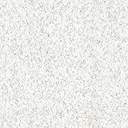 